   В современном мире многие из нас в состоянии усталости и раздражения от забот все чаще проходят мимо чужих проблем, забывая о проявлении внимания и доброты к окружающим.  С целью оказания помощи и внимания всем нуждающимся  ежегодно в России проходит Весенняя неделя добра.  К этой акции подключились дошкольные группы МОУ Отрадновской сош. В мероприятии участвовали все воспитанники, педагоги и родители. Девиз акции: «Пусть наши дела будут добрыми!».Каждый день весенней недели добра имел свое название. Понедельник - «Подари улыбку миру!».  Чтобы подарить людям  душевное тепло и радость, иногда достаточно просто улыбнуться. В первый день акции ребята радовали друг друга своими улыбками, хорошим настроением. Был проведен открытый просмотр мультфильмов о Доброте (“Как ослик счастье искал”, «Просто так»), изготовлены игрушки-улыбки. 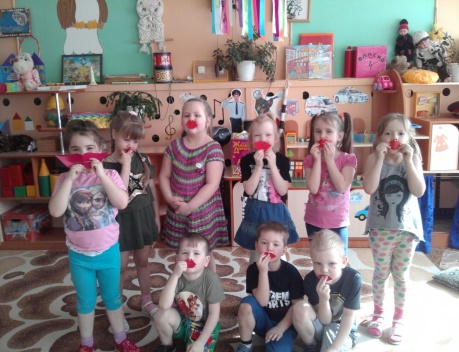 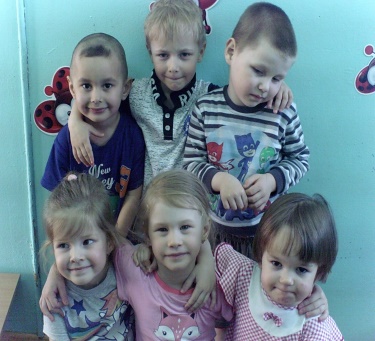 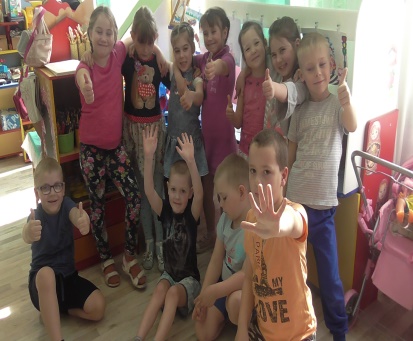 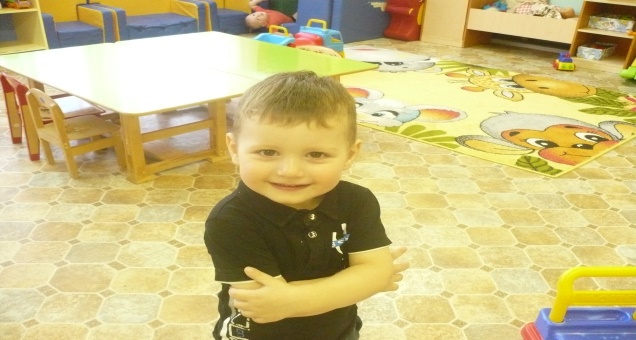 Вторник - «День доброй книги». Воспитатели читали детям  произведения о доброте, проводили беседы о добрых поступках. Проведена  акция «Книжкин доктор».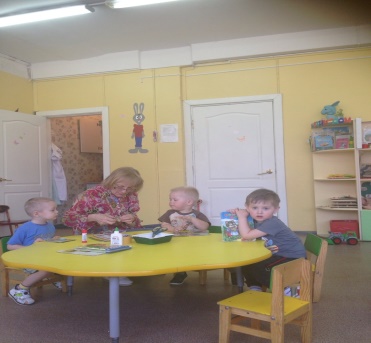 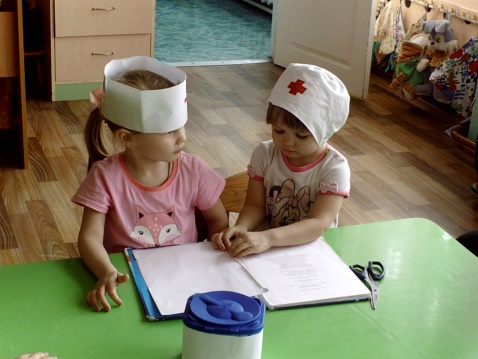 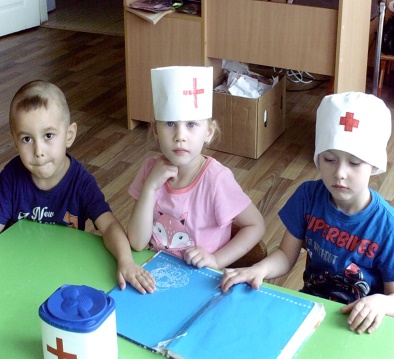 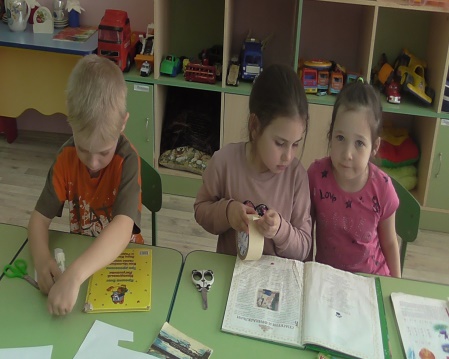    Среда – «Миска добра». Совместно со школьниками организован сбор корма для домашних животных, который передали в  АНО «Дай лапу».  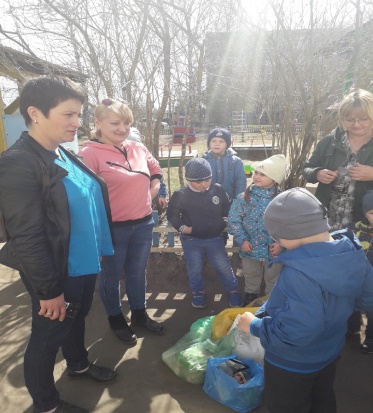 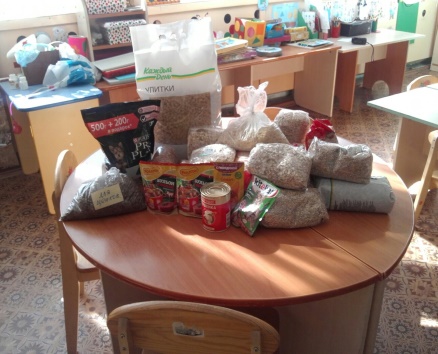 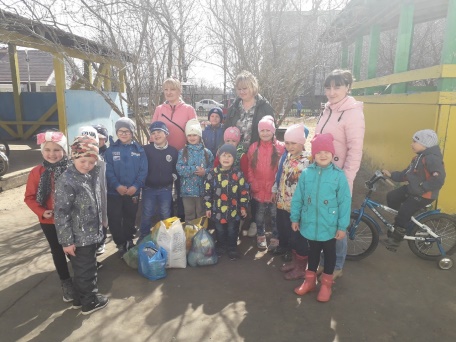 Четверг - «Доброе сердечко». В процессе совместной деятельности воспитателей и детей изготовлены различные сердечки, которые как символ добра переданы для пожилых  людей поселения. 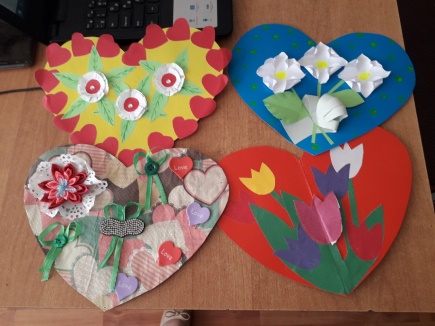 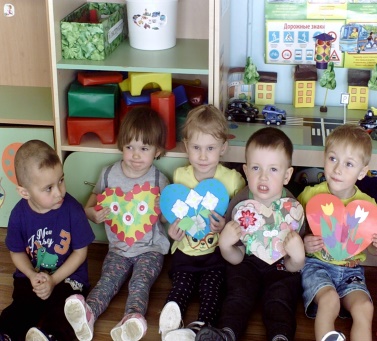 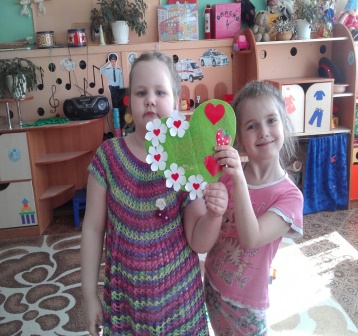 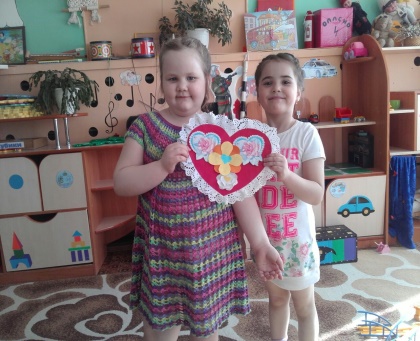  Пятница – День добрых пожеланий и объятий. Считается, что вместе с объятиями можно передать положительные эмоции, счастье и доброту. Поделиться своей добротой через объятья решили и ребята. Совместно с родителями проведена акция «Дерево добрых пожеланий». На крыльях бумажных журавликов родители с  детьми написали пожелания. Вместе с воспитателями ребята повесили птичек на ветки деревьев, чтобы пожелать добра всем людям. Как говорят, доброта и счастье - это две стороны одной медали. Чем больше мы отдаём, тем больше получаем. Чем больше мы делаем добра, тем счастливее мы становимся. Доброта делает людей счастливыми.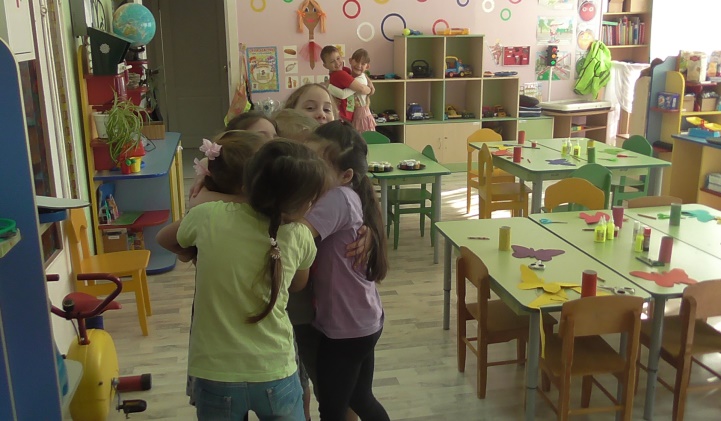 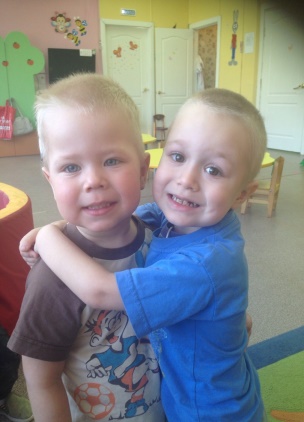 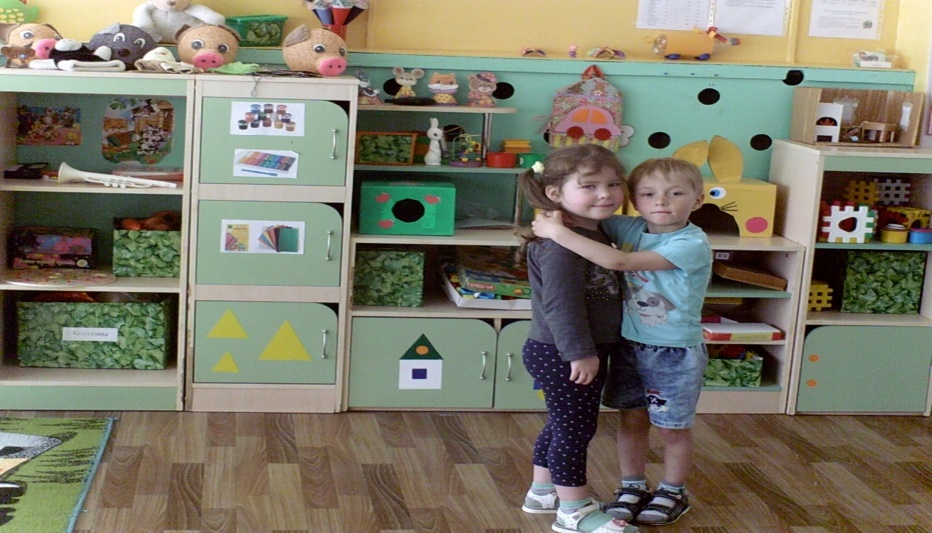 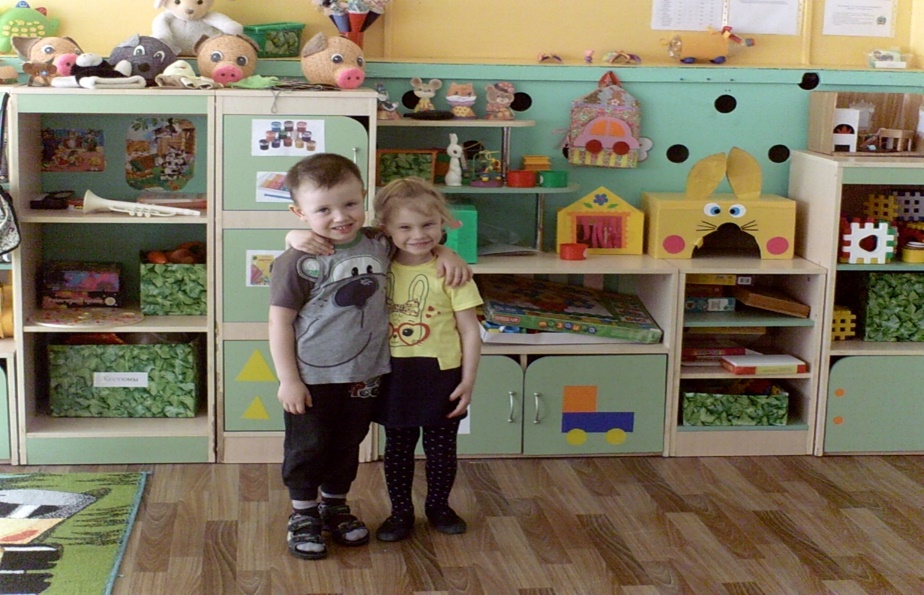 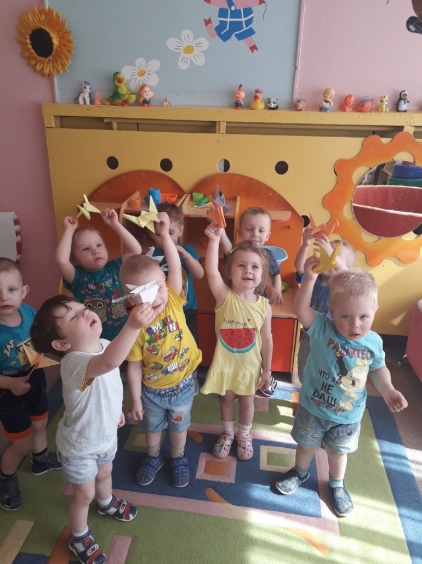 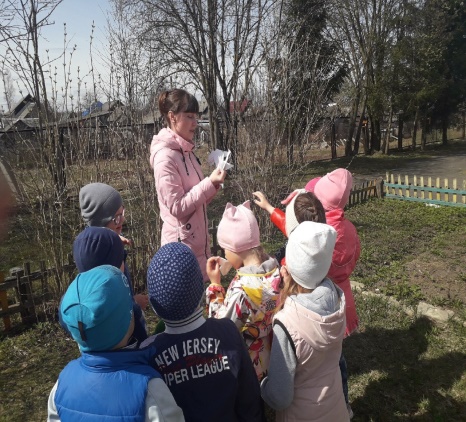 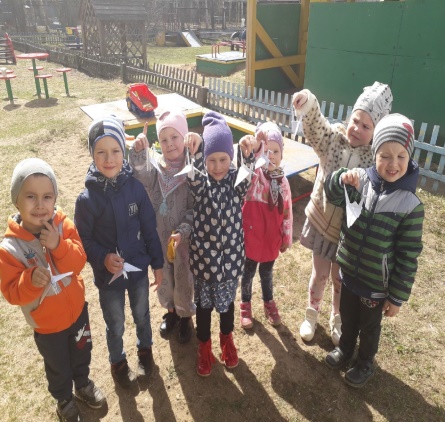 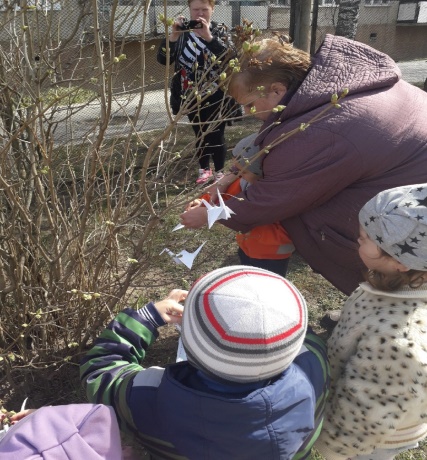 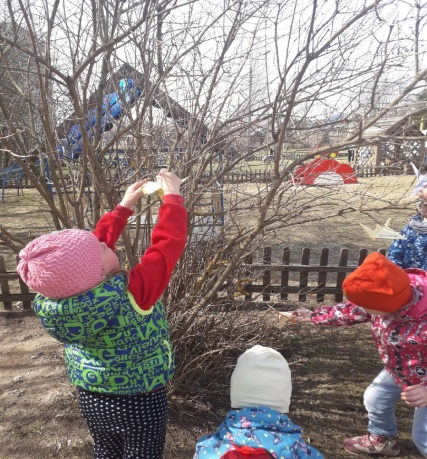 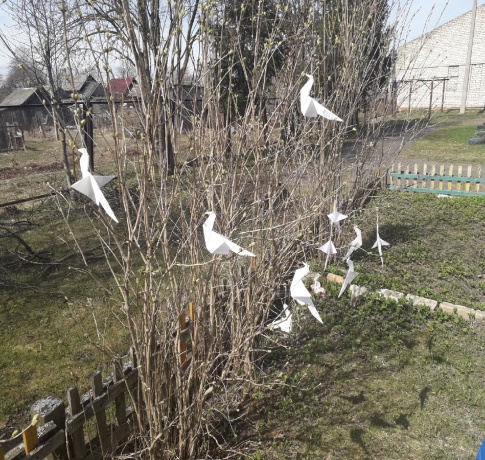 